Ενημέρωση για τις δράσεις προστασίας από την ιλαρά7 Σεπτεμβρίου 2017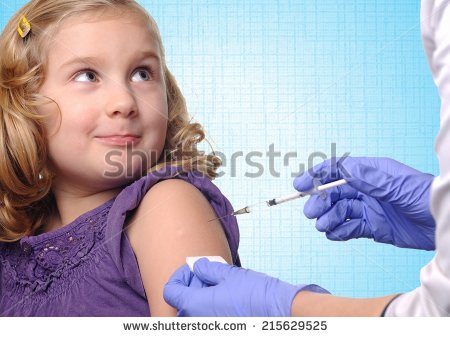 Γενική Γραμματεία  Δημόσιας ΥγείαςΔΕΛΤΙΟ ΤΥΠΟΥΑθήνα, 7 Σεπτεμβρίου 2017	Το τελευταίο διάστημα έχουν εκδηλωθεί σοβαρές επιδημικές εξάρσεις ιλαράς σε αρκετές Ευρωπαϊκές χώρες (π.χ. Βρετανία, Γαλλία, Γερμανία, Ιταλία, Ρουμανία κλπ.).	Ενώ κατά τα προηγούμενα έτη στην Ελλάδα καταγραφόταν πολύ μικρός αριθμός σποραδικών περιστατικών ιλαράς (περίπου ένα κρούσμα ετησίως την τελευταία 3ετία),   κατά το τελευταίο 4μηνο έχουν καταγραφεί 100 περιστατικά (έως 3/9/17)                                 και ο κίνδυνος επέκτασης της νόσου στη χώρα μας είναι υπαρκτός.Ήδη από τις αρχές Απριλίου το ΚΕΕΛΠΝΟ έχει ξεκινήσει στη χώρα μας δραστηριότητες ενημέρωσης του κοινού και παρεμβάσεις εμβολιασμού σε ευάλωτες ομάδες του πληθυσμού. Παρόμοιες δραστηριότητες έχουν γίνει και από άλλους φορείς υγείας. Επίσης, έχουν γίνει συστάσεις για την ετοιμότητα των νοσηλευτικών μονάδων και έχουν ληφθεί μέτρα για τη κατάλληλη οργάνωσή τους.	Στις 6/9/2017, με την παρουσία του Γενικού Γραμματέα Δημόσιας Υγείας κ. Ιωάννη Μπασκόζου,  συνεδρίασε η Εθνική Επιτροπή Εμβολιασμών, η οποία για το θέμα αυτό έλαβε την εξής απόφαση:«α/ Συστήνει τον άμεσο εμβολιασμό με το εμβόλιο ιλαράς-ερυθράς-παρωτίτιδας (εμβόλιο MMR) των παιδιών, των εφήβων και των ενηλίκων που δεν έχουν εμβολιαστεί με τις απαραίτητες δόσεις. Σύμφωνα με το Εθνικό Πρόγραμμα Εμβολιασμών, παιδιά, έφηβοι και ενήλικες που έχουν γεννηθεί μετά το 1970 και δεν έχουν ιστορικό νόσου πρέπει να είναι εμβολισμένοι με 2 δόσεις εμβολίου για την ιλαρά (με τη μορφή μονοδύναμου εμβολίου ιλαράς ή μικτού εμβολίου MMR).β/ Εκτάκτως, λόγω της επιδημικής έξαρσης ιλαράς, συστήνει τη διενέργεια της 1ης δόσης του εμβολίου MMR στην ηλικία των 12 μηνών και τη διενέργεια της 2ης δόσης τρεις (3) μήνες μετά την 1η δόση ή –εφόσον έχει παρέλθει το διάστημα αυτό– το ταχύτερο δυνατόν.  Σε περιπτώσεις υψηλού κινδύνου, η 2η δόση μπορεί να γίνει με μεσοδιάστημα τουλάχιστον 4 εβδομάδων από την 1η. Οι συστάσεις αυτές ισχύουν για όσο διάστημα η επιδημική έξαρση ιλαράς είναι σε εξέλιξη και μέχρι να εκδοθεί νεότερη απόφαση της Επιτροπής.»	Υπενθυμίζεται ότι ο πιο αποτελεσματικός τρόπος πρόληψης της ιλαράς είναι ο εμβολιασμός με το εμβόλιο ιλαράς-ερυθράς-παρωτίτιδας (MMR).  Το εμβόλιο αυτό είναι ιδιαίτερα ασφαλές, όπως έχει δείξει η εμπειρία από τον εμβολιασμό πολλών εκατομμυρίων παιδιών παγκοσμίως. Σημειώνεται ότι για να επιτευχθεί πρόληψη των επιδημιών απαιτείται πολύ υψηλό επίπεδο εμβολιασμού στον πληθυσμό.Οι απαραίτητες προληπτικές παρεμβάσεις και τα μέτρα ετοιμότητας στις μονάδες υγείας συνεχίζονται. Η εξέλιξη της επιδημίας στην Ευρώπη και την Ελλάδα παρακολουθείται συστηματικά από το Υπουργείο Υγείας και το ΚΕΕΛΠΝΟ, και ανάλογα με την πορεία της  θα δίνονται κατευθυντήριες οδηγίες με βάση τα εκάστοτε δεδομένα και τη γνωμάτευση των αρμόδιων επιστημονικών οργάνων.Το γενικά υψηλό επίπεδο εμβολιαστικής κάλυψης των παιδιών στη χώρα, που έχει διαπιστωθεί σε διάφορες μελέτες κατά το πρόσφατο παρελθόν, αποτελεί θετικό παράγοντα, αλλά δεν πρέπει να οδηγεί σε εφησυχασμό.Με τη ευκαιρία αυτή, επαναλαμβάνεται ότι η σχολαστική τήρηση του Εθνικού Προγράμματος Εμβολιασμών αποτελεί τον καλύτερο τρόπο προστασίας παιδιών και ενηλίκων από τα λοιμώδη νοσήματα.ΕΝΗΜΕΡΩΘΕΙΤΕ ΕΓΚΑΙΡΑ ΓΙΑ ΤΟΝ ΑΠΑΡΑΙΤΗΤΟ ΕΜΒΟΛΙΑΣΜΟΠροστασία από την ιλαρά !!! Άμεσος εμβολιασμός με το εμβόλιο ιλαράς-ερυθράς-παρωτίτιδας (εμβόλιο MMR) των παιδιών, των εφήβων και των ενηλίκων που δεν έχουν εμβολιαστεί με τις απαραίτητες δόσεις